Publicado en UPC School (c/Badajoz 73, Barcelona) el 20/12/2013 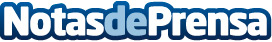 Segunda edición del concurso de videojuegos Three Headed Monkey Awards. Social PointTodos aquellos aficionados al sector de los videojuegos,  la animación o el arte digital tienen la oportunidad de participar en el concurso Three Headed Monkey Awards.Social Point, un certamen para premiar los mejores proyectos amateurs en el ámbito de los videojuegos. Se podrá participar individualmente o en grupos de un máximo de seis personas, para optar a un total de tres categorías. Hay 6.000€ en premios y el plazo para la presentación de propuestas finaliza el día 26 de febrero de 2014. Datos de contacto:UPC SchoolMásters y posgrados de formación permanente de la UPC931120808Nota de prensa publicada en: https://www.notasdeprensa.es/segunda-edicion-del-concurso-de-videojuegos Categorias: Programación Juegos E-Commerce Software Dispositivos móviles Premios Gaming http://www.notasdeprensa.es